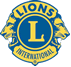 TYNEDALE LIONS YOUNG PEOPLE’S EXCELLENCE AWARDS2023-2024 Tynedale Lions Club wish to highlight and reward exceptional achievements of young people in Tynedale that, more often than not, go unseen and unrewarded. This is where you come in! We’d like to ask you (‘you’ can be an adult, a group leader or a young person yourself) to nominate a young person who you think ‘aspires to excellence’ and deserves to be recognised for their hard work, and/or exceptional talent. Anyone aged between 11-18 who lives in Tynedale and who aspires to excellence in one of four categories: Creative Arts, Music, Environmental Science and  Service to the Community,  can apply or be nominated for a Bursary as a way to help them to achieve a goal or realise a particular project/ambition. Young people with learning difficulties will be considered up to the age of 25. Tynedale Lions want to encourage as many young people as possible to take advantage of the funding on offer. This Bursary has been established with funds raised locally and is a unique opportunity for any young person from Tynedale to benefit from funding towards realising a particular ambition or taking a step further on the road to fulfilling their potential. The application process is very straightforward and we look forward to receiving a diverse range of applications. Please nominate a young person today!   About you Firstly, we need to take some details about you and your relationship with the person you’re nominating. About the nominee Now, some info about the young person that you’re nominating                 Please tick the bursary category the application is being applied for: The big questions Please itemise any supporting documentation: (In any format, written, photographs, videos, social media etc).  	 	Thank you Please return the nomination form by no later than 12th January 2024. The successful applicants will be informed in February 2024 To return the form, or if you have any questions, you can contact us at: Lion Mike Potter, email: mikerpotter@gmail.com         .All personal information provided on the form will be used solely for the purposes of assessing and evaluating the application, including contact with named persons for further information if necessary and to notify of success. Personal information will be kept secure. 1. What is your name and address? 1. Name: 1. Address: 1. Contact Number:  1. E-Mail: 2. What is your relationship to the nominee? 2. 3. What is their name and address? 3. Name: 3. Address: 3. Age:3. School: 3. Parent/Guardian Name: 3. Address: (if different to nominee) 3. Contact Number: 3. E-Mail: **parental/guardian consent is required for all nominations and it is the responsibility of the nominator to obtain this** 4 What groups, organisations, school and activities are they part of?  4 4 ☐  Tick if this is the group that you (the nominator) are part of 5. What would you like to nominate them for? What would you like to nominate them for? 5. Creative ArtsMusicEnvironmental ScienceService to the Community6. What was special about their achievements in the last 12 months? In no more than 50 words, describe why this person should win the award.  Please note your words may be used on the night during the presentations. You may wish to include obstacles or personal circumstances they have overcome. 6. 7. What support, if any, have they had to achieve this? Such as parental support from teachers and academic staff or from youth workers and friends. 7. 8. What will the bursary be used for? Please outline costs ( up to a maximum of £500 per category can be applied for ) 8. 9. If the nominee won a bursary, how would they benefit? What are their future plans? What are their aspirations?   9. Copies of important documents can be submitted but Tynedale Lions will reserve the right to view the originals. Please note documents cannot be returned. Copies of important documents can be submitted but Tynedale Lions will reserve the right to view the originals. Please note documents cannot be returned. Nominator signature Date Nominee signature Date Parent/guardian signature  Date 